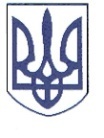 РЕШЕТИЛІВСЬКА МІСЬКА РАДАПОЛТАВСЬКОЇ ОБЛАСТІРОЗПОРЯДЖЕННЯ	29 квітня 2024 року                      м. Решетилівка                                              № 99Про виплату одноразової грошової допомоги на оплату житлово-комунальних послуг члену сімʼї загиблого (померлого) ветерана війни, Захисника чи Захисниці УкраїниВідповідно до ст. 34 Закону України ,,Про місцеве самоврядування в Україні”, Порядку надання матеріальної допомоги на оплату житлово-комунальних послуг члену сімʼї загиблого(померлого) відповідно до статті 10 та статті 10¹ Закону України „Про статус ветеранів, гарантії їх соціального статусу”, затвердженого рішенням Решетилівської міської ради восьмого скликання від 27 жовтня 2023 року № 1630-39-VIII, розглянувши заяви та подані документи Андрійка І.В., Радковської Т.Є.ЗОБОВ’ЯЗУЮ:Відділу бухгалтерського обліку, звітності та адміністративно-господарського забезпечення виконавчого комітету міської ради (Білай Анжеліка) виплатити грошову допомогу кожному в розмірі 2 500,00 (дві  тисячі пʼятсот грн 00 коп.):Андрійку Івану Володимировичу, який зареєстрований та проживає за адресою: *** Полтавської області;Радковській Тетяні Євгенівні, яка зареєстрована та проживає за адресою: *** Полтавської області.Секретар міської ради							Тетяна МАЛИШ